Собрание представителей городского поселения Осинкимуниципального района Безенчукский Самарской области                                                 (четвертого созыва)                                                      РЕШЕНИЕот  20.09.2023г.                                                                                    № 176/81Об утверждении структуры Администрации городского поселения Осинки  муниципального района Безенчукский Самарской области.      Рассмотрев представленный проект решения Собрания представителей городского поселения Осинки муниципального района Безенчукский   области  «Об утверждении структуры Администрации городского поселения Осинки муниципального района Безенчукский Самарской области», руководствуясь Уставом городского поселения Осинки муниципального района Безенчукский Самарской области, Собрание представителей городского поселения Осинки                                                       РЕШИЛО:1. Признать утратившим силу Решение  Собрания представителей городского поселения Осинки муниципального района Безенчукский Самарской области от 26.07.2023г. № 171/77 «Об утверждении структуры Администрации городского поселения Осинки муниципального района Безенчукский Самарской области».2.  Утвердить  структуру Администрации городского поселения Осинки муниципального района Безенчукский Самарской области согласно приложению к настоящему Решению.3. Утвердить предельную штатную численность Администрации городского поселения Осинки муниципального района Безенчукский Самарской области в количестве 8 единиц.4.   Настоящее Решение вступает в силу  с 01.10.2023 года.5.  Опубликовать настоящее Решение в газете «Вестник городского поселения Осинки».Председатель Собрания представителей  городского поселения Осинки муниципального района БезенчукскийСамарской области                                                                    В.А. Климанова                     Глава городского поселения Осинки муниципального района БезенчукскийСамарской области                                                                    Е.В. Михно                                                                                     Приложениек Решению Собрания представителейгородского поселения Осинкимуниципального района Безенчукский Самарской области от 20.09.2023г. № 176/81СТРУКТУРА АДМИНИСТРАЦИИ ГОРОДСКОГО ПОСЕЛЕНИЯ ОСИНКИМУНИЦИПАЛЬНОГО РАЙОНА БЕЗЕНЧУКСКИЙ САМАРСКОЙ ОБЛАСТИ 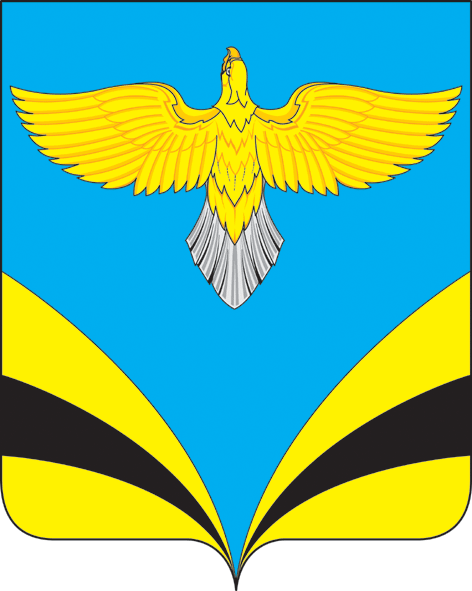 